MODULO DI VALUTAZIONE DEI DIPENDENTI DI METÀ ANNO 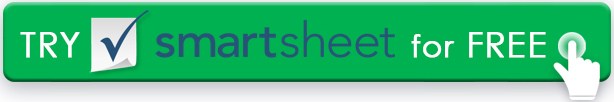 INFORMAZIONI SUI DIPENDENTIINFORMAZIONI SUI DIPENDENTIINFORMAZIONI SUI DIPENDENTIINFORMAZIONI SUI DIPENDENTIINFORMAZIONI SUI DIPENDENTIINFORMAZIONI SUI DIPENDENTINOME DEL DIPENDENTEDIPARTIMENTOID DIPENDENTENOME DEL REVISOREPOSIZIONE RICOPERTATITOLO DEL REVISOREPERIODO DI REVISIONEPERIODO DI REVISIONEDATA DEL RIESAMEDATA DEL RIESAMERESPONSABILITÀ ATTUALIRESPONSABILITÀ ATTUALIRESPONSABILITÀ ATTUALIRESPONSABILITÀ ATTUALIRESPONSABILITÀ ATTUALIRESPONSABILITÀ ATTUALIAllega la descrizione del lavoro, annotando eventuali modifiche significative.Allega la descrizione del lavoro, annotando eventuali modifiche significative.Allega la descrizione del lavoro, annotando eventuali modifiche significative.Allega la descrizione del lavoro, annotando eventuali modifiche significative.Allega la descrizione del lavoro, annotando eventuali modifiche significative.Allega la descrizione del lavoro, annotando eventuali modifiche significative.VALUTAZIONE DELLE PRESTAZIONIVALUTAZIONE DELLE PRESTAZIONIVALUTAZIONE DELLE PRESTAZIONIVALUTAZIONE DELLE PRESTAZIONIVALUTAZIONE DELLE PRESTAZIONIVALUTAZIONE DELLE PRESTAZIONIValutare le prestazioni e gli obiettivi raggiunti.Valutare le prestazioni e gli obiettivi raggiunti.Valutare le prestazioni e gli obiettivi raggiunti.Valutare le prestazioni e gli obiettivi raggiunti.Valutare le prestazioni e gli obiettivi raggiunti.Valutare le prestazioni e gli obiettivi raggiunti.Discutere le aree di eccellenza nell'ambito delle prestazioni.Discutere le aree di eccellenza nell'ambito delle prestazioni.Discutere le aree di eccellenza nell'ambito delle prestazioni.Discutere le aree di eccellenza nell'ambito delle prestazioni.Discutere le aree di eccellenza nell'ambito delle prestazioni.Discutere le aree di eccellenza nell'ambito delle prestazioni.Discutere le aree di miglioramento.Discutere le aree di miglioramento.Discutere le aree di miglioramento.Discutere le aree di miglioramento.Discutere le aree di miglioramento.Discutere le aree di miglioramento.Sviluppa obiettivi futuri con aspettative prefissate.Sviluppa obiettivi futuri con aspettative prefissate.Sviluppa obiettivi futuri con aspettative prefissate.Sviluppa obiettivi futuri con aspettative prefissate.Sviluppa obiettivi futuri con aspettative prefissate.Sviluppa obiettivi futuri con aspettative prefissate.COMMENTI E APPROVAZIONECOMMENTI E APPROVAZIONECOMMENTI E APPROVAZIONECOMMENTI E APPROVAZIONECOMMENTI E APPROVAZIONECOMMENTI E APPROVAZIONECOMMENTI DEI DIPENDENTICOMMENTI DEI DIPENDENTICOMMENTI DEI DIPENDENTICOMMENTI DEI REVISORICOMMENTI DEI REVISORICOMMENTI DEI REVISORIFIRMA DEI DIPENDENTIFIRMA DEL REVISOREDISCONOSCIMENTOTutti gli articoli, i modelli o le informazioni fornite da Smartsheet sul sito Web sono solo di riferimento. Mentre ci sforziamo di mantenere le informazioni aggiornate e corrette, non rilasciamo dichiarazioni o garanzie di alcun tipo, esplicite o implicite, circa la completezza, l'accuratezza, l'affidabilità, l'idoneità o la disponibilità in relazione al sito Web o alle informazioni, agli articoli, ai modelli o alla grafica correlata contenuti nel sito Web. Qualsiasi affidamento che fai su tali informazioni è quindi strettamente a tuo rischio.